Client Registration Form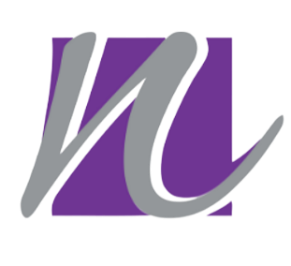 To begin the staff placement process, please complete the form below and send to earlynelsonlearning@gmail.com.How did you hear about us?         Advertisement                                Friend/Relative                             Website         Social Media                                    Other: How did you hear about us?         Advertisement                                Friend/Relative                             Website         Social Media                                    Other: How did you hear about us?         Advertisement                                Friend/Relative                             Website         Social Media                                    Other: How did you hear about us?         Advertisement                                Friend/Relative                             Website         Social Media                                    Other: Have we provided staffing to you before?                           Yes		 NoIf yes, give date____________________________Have we provided staffing to you before?                           Yes		 NoIf yes, give date____________________________Have we provided staffing to you before?                           Yes		 NoIf yes, give date____________________________Have we provided staffing to you before?                           Yes		 NoIf yes, give date____________________________GENERAL INFORMATIONGENERAL INFORMATIONGENERAL INFORMATIONGENERAL INFORMATIONProgram’s Name:Program’s Name:Program’s Name:Program’s Name:Program’s Address:Program’s Address:Program’s Address:Program’s Address:City: State:State:Zip:	Primary Contact:Primary Contact:Title:Title:Phone:	Phone:	Email:Email:Secondary Contact (if applicable):Secondary Contact (if applicable):Title:Title:Phone: Phone: Email:Email:TELL US MORE ABOUT YOUR SETTINGTELL US MORE ABOUT YOUR SETTINGTELL US MORE ABOUT YOUR SETTINGTELL US MORE ABOUT YOUR SETTING Family Child Care  Center-Based	 Infants/Toddlers	 Preschoolers School-Based Family Child Care  Center-Based	 Infants/Toddlers	 Preschoolers School-Based Family Child Care  Center-Based	 Infants/Toddlers	 Preschoolers School-Based Family Child Care  Center-Based	 Infants/Toddlers	 Preschoolers School-BasedDays of Operation:Hours of Operation:Hours of Operation:Ages Served:WHAT ARE YOUR STAFFING NEEDS (Check all that apply)WHAT ARE YOUR STAFFING NEEDS (Check all that apply)WHAT ARE YOUR STAFFING NEEDS (Check all that apply)WHAT ARE YOUR STAFFING NEEDS (Check all that apply) Full-Time		 Part-Time		 Overnight		 Flexible Hours Full-Time		 Part-Time		 Overnight		 Flexible Hours Full-Time		 Part-Time		 Overnight		 Flexible Hours Full-Time		 Part-Time		 Overnight		 Flexible HoursTimeframe for Staffing Request: Immediate		 Within 2 weeks		 1-2 monthsTimeframe for Staffing Request: Immediate		 Within 2 weeks		 1-2 monthsTimeframe for Staffing Request: Immediate		 Within 2 weeks		 1-2 monthsTimeframe for Staffing Request: Immediate		 Within 2 weeks		 1-2 monthsAdditional Information:Additional Information:Additional Information:Additional Information: